 Minutes of the Meeting of the Board of Directors No. 422/2021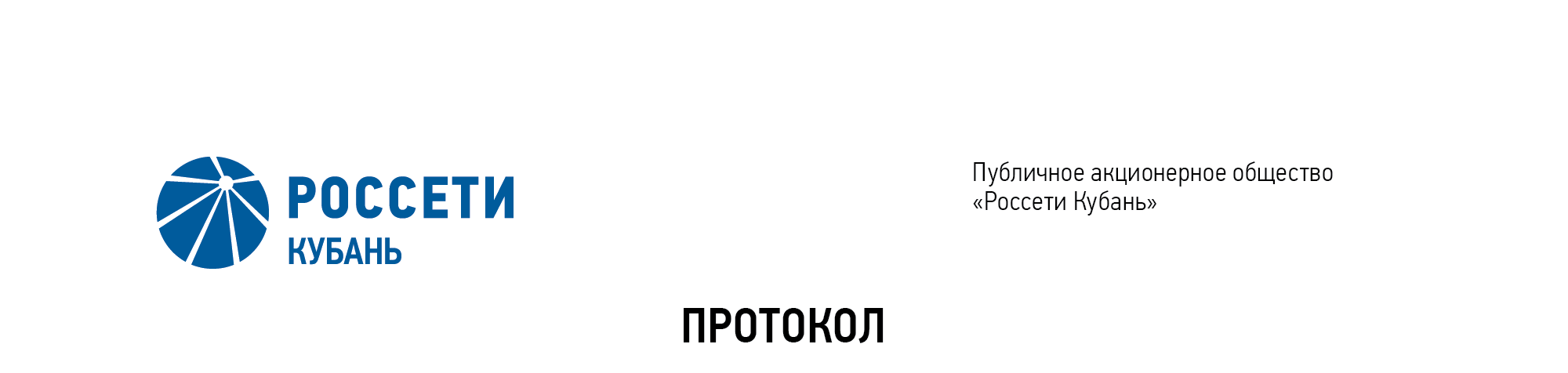 of the Public Joint Stock Company   Rosseti Kuban (PJSC Rosseti Kuban)Members of the Board of Directors: 11 personsMembers of the Board of Directors were submitted the checklists: Gavrilov A.I. (Chairman of the Board of Directors), Alyushenko I.D., Varvarin A.V., Guryanov D.L., Logatkin A.V., Medvedev M.V., Sergeev S.V., Terekhov I.A., Shagina I.A., Yavorskiy V.K.Members of the Board of Directors were not submitted the checklists: Varseev V. V.In accordance with the Clause 7.3 “Regulations on the Board of Directors of Public Joint Stock Company of Power Industry and Electrification of Kuban” (passed by the decision of the Annual General Meeting of Shareholders of PJSC Kubanenergo, Minutes No. 43 of May 29, 2020) at least half of the number of elected members of the Board of Directors of the Company constitutes a quorum for a meeting of the Board of Directors. A quorum is present.Agenda of the meeting of the Board of Directors:  On consideration of shareholder proposals on placing agenda items of the Annual General Meeting of Shareholders of the Company and nomination of candidates to the Management and Supervisory Boards of the Company.The determination of the date of the meeting of the Board of Directors on consideration of the issues surrounding the preparation for the Annual General Meeting of Shareholders of the CompanyItem No. 1: On consideration of shareholder proposals on placing agenda items of the Annual General Meeting of Shareholders of the Company and nomination of candidates to the Management and Supervisory Boards of the Company.The following solution was offered:1. The following candidates shall be put on the list of nominees to elect the members of the Board of Directors of the Company:2. Включить в список кандидатур для голосования по выборам в Ревизионную комиссию Общества следующих кандидатов: The following candidates shall be put on the list of nominees to elect the members of the Audit Committee of the Company:The results of voting:Thus, regarding the first Agenda Item of the meeting, the resolution was adopted unanimously by the Board of Directors participating in the meeting.Item No. 2: The determination of the date of the meeting of the Board of Directors on consideration of the issues surrounding the preparation for the Annual General Meeting of Shareholders of the Company. The following solution was offered:To determine the date of the meeting of the Board of Directors on consideration of the issues surrounding the preparation for the Annual General Meeting of Shareholders of the Company – not later than April 28, 2021.The results of voting:Thus, regarding the second Agenda Item of the meeting, the resolution was adopted unanimously by the Board of Directors participating in the meeting.Chairman of the Board of Directors		 	        	        А.I. GavrilovCorporate Secretary		                                                                    O.V. RussuDate of MeetingMarch 5, 2021Form of Meeting:Absentee voting (by questionnaire)Location of summing up the voting results:room 202, building 2, 2А Stavropolskaya Str., Krasnodar (for postage to the Corporate Secretary of PJSC Rosseti Kuban)Date on which the minutes were drawn up:March 5, 2021Ser. No.The nominee suggested by the shareholder (shareholders) for inclusion in the voter list to elect the members of the Board of Directors of the CompanyOccupation, workplace of the candidate suggested by the shareholder (shareholders) for inclusion in the voter list to elect the members of the Board of Directors of the CompanyFull name/name of the shareholder (shareholders) which proposed the nominee for inclusion in the voter list to elect the members of the Board of Directors of the CompanyThe quantity of the voting shares of the Company, owned by shareholder (shareholders) (as a percentage)1Gladkovskiy Grigoriy Konstantinovich Deputy Chief Engineer of PJSC RossetiPublic Joint Stock Company Russian Grids93.44%2Polinov Aleksey AleksandrovichAdviser to the Director-General of PJSC RossetiPublic Joint Stock Company Russian Grids93.44%3Ozhegina Natalya Klimentevna HR Deputy General Director of PJSC RossetiPublic Joint Stock Company Russian Grids93.44%4Tikhonova Mariya Gennadevna Deputy General Director for Corporate Management
of PJSC RossetiPublic Joint Stock Company Russian Grids93.44%5Molskiy Aleksey ValerevichDeputy Director General for Investments, Capital Construction and Implementation of Services of PJSC RossetiPublic Joint Stock Company Russian Grids93.44%6Krainskiy Daniil Vladimirovich Deputy General Director for Legal Support of PJSC RossetiPublic Joint Stock Company Russian Grids93.44%7Prokhorov Egor Vyacheslavovich Deputy General Director for Strategy of PJSC RossetiPublic Joint Stock Company Russian Grids93.44%8Sergeev Sergey Vladimirovich CEO of PJSC Rosseti KubanPublic Joint Stock Company Russian Grids93.44%9Kazakov Aleksandr Ivanovich Public Joint Stock Company Russian Grids93.44%10Medvedev Mikhail VladimirovichAdviser to the Director-General of JSC “Avangard”Public Joint Stock Company Russian Grids93.44%11Yavorskiy Viktor  KorneevichMember of the Presidium of the Board of "OPORA RUSSIA"Public Joint Stock Company Russian Grids93.4%Ser. No.The nominee suggested by the shareholder (shareholders) for inclusion in the voter list to elect the members of Audit Committee of the CompanyOccupation, workplace of the candidate suggested by the shareholder (shareholders) for inclusion in the voter list to elect the members of Audit Committee of the CompanyFull name/name of the shareholder (shareholders) which proposed the nominee for inclusion in the voter list to elect the members of Audit Committee of the CompanyThe quantity of the voting shares of the Company, owned by shareholder (shareholders) (as a percentage)1Kovaleva Svetlana NikolaevnaInternal Audit Director - Head of Internal Audit Department of PJSC RossetiPublic Joint Stock Company Russian Grids93.44%2Tsarkov Viktor VladimirovichFirst Deputy Head of Internal Audit Department of PJSC RossetiPublic Joint Stock Company Russian Grids93.44%3Trishina Svetlana MikhailovnaDeputy Head of Internal Audit Department – Head of Internal Audit and Control Department 
Subsidiary of Internal Audit Department of PJSC RossetiPublic Joint Stock Company Russian Grids93.44%4Rogachev Kirill EvgenevichChief Expert of Operational Audit Department of Internal Audit Department of PJSC RossetiPublic Joint Stock Company Russian Grids93.44%5Pyatakova Olga Gennadevna Chief Expert of Operational Audit Department of Internal Audit Department of PJSC RossetiPublic Joint Stock Company Russian Grids93.44%Gavrilov A.I.-“FOR”Medvedev M.V.-“FOR”Alyushenko I. D-“FOR”Sergeev S.V.-“FOR”Varvarin А.V.-“FOR”Terekhov I.A.-“FOR”Guryanov D.L.-“FOR”Shagina I.A.-“FOR”Logatkin A.V.-“FOR”Yavorskiy V.К.-“FOR”Gavrilov A.I.-“FOR”Medvedev M.V.-“FOR”Alyushenko I. D-“FOR”Sergeev S.V.-“FOR”Varvarin А.V.-“FOR”Terekhov I.A.-“FOR”Guryanov D.L.-“FOR”Shagina I.A.-“FOR”Logatkin A.V.-“FOR”Yavorskiy V.К.-“FOR”